Crna Gora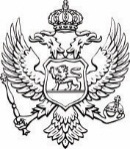 Ministarstvo unutrašnjih poslova 						Bulevar Sv. Petra Cetinjskog 22,81000 Podgorica, Crna Gora tel: +382 20 241 590 fax: +382 20 246 779 www.mup.gov.meCRNA GORAMinistarstvo unutrašnjih poslovaObrazac za predlaganje predstavnika/ce nevladine organizacije za člana/icu Komisije za raspodjelu sredstava za finansiranje projekata/programa nevladinim organizacijama za 2024. godinu u oblasti – zaštita i promovisanje ljudskih i manjinskih pravaIme i prezime predstavnika/ce nevladine organizacije:_______________________________________________________________________________________________________________________________________Naziv nevladine organizacije koja predlaže svog predstavnika/cu Komisije :___________________________________________________________________________________________________________________________________________________________Dokumentacija koja se dostavlja uz predlog:dokaz da je upisana u registar nevladinih organizacija;fotokopiju statuta nevladine organizacje; dokaz (sa prilozima) da je u prethodne tri godine u oblasti zaštite i promovisanje ljudskih i manjinskih prava sprovela istraživanje, izradila dokument, organizovala skup ili realizovala projekat usmjeren na unapređenje stanja u ovoj oblast, potpisan od strane lica ovlašćenog za zastupanje i potvrđen pečatom nevladine organizacije; dokaz da je nevladina oganizacija predala poreskom organu prijavu za prethodnu fiskalnu godinu  (fotokopiju bilansa stanja i uspjeha); izjavu lica ovlašćenog za zastupanje i predstavljanje nevladine organizacije o tome da više od polovine članova/ca organa upravljanja nevladine organizacije nijesu članovi/ce organa političkih partija, javni funkcioneri/ke, rukovodeća lica ili državni službenici/ce ili namještenici/ce;fotokopiju lične karte ili drugog dokumenta na osnovu kojeg se utvrđuje identitet predstavnika/ce nevladine organizacije  za člana/cu Komisije;biografiju predstavnika/ce nevladine organizacije ;dokaz o iskustvu predstavnika/ce nevladine organizacije u oblasti zaštite i promovisanja ljudskih i manjinskih prava (stručni rad, sertifikat ili drugi dokument); izjavu predstavnika/ce da nije član/ca organa političke partije, javni funkcioner/ka, rukovodeće lice ili državni službenik/ca, odnosno namještenik/ca;izjavu predstavnika/ce nevladine organizacije  da prihvata  da ga ta  nevladina organizacija  predloži  kao svog predstavnika/cu  Komisije.M.P                                       ____________________________________________________Potpis lica ovlašćenog za zastupanje nevladine organizacije